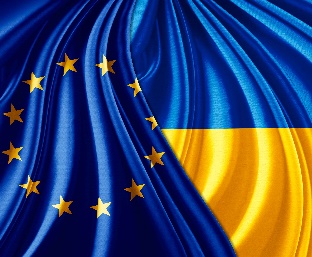 EU - Ukraine Domestic Advisory Group6 May 202014:30Virtual Meeting DRAFT AGENDAAdoption of the draft agenda Implementation of the TSD provisions of the EU-Ukraine DCFTA – intervention by Mr Niall Lawlor, DG Trade, European CommissionExchange of views on TSD – related provisions withFrederique Rychener, DG EMPLNiels Boelling, DG ENVIDiscussion on the study in the framework of the PI projectTour de table – priorities of the DAG Members as related TSD agenda